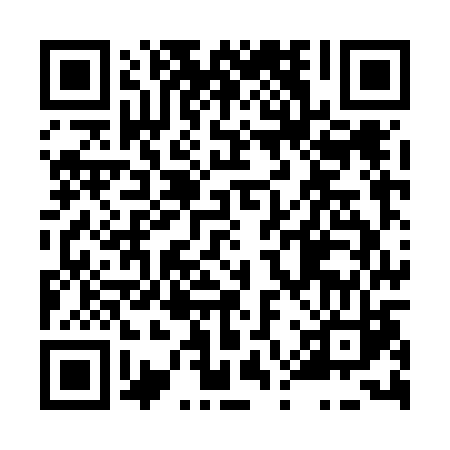 Prayer times for Bohdasin, Czech RepublicWed 1 May 2024 - Fri 31 May 2024High Latitude Method: Angle Based RulePrayer Calculation Method: Muslim World LeagueAsar Calculation Method: HanafiPrayer times provided by https://www.salahtimes.comDateDayFajrSunriseDhuhrAsrMaghribIsha1Wed3:065:2912:525:588:1610:302Thu3:025:2712:525:598:1810:323Fri2:595:2612:526:008:1910:354Sat2:565:2412:526:018:2110:385Sun2:525:2212:526:028:2210:416Mon2:495:2012:526:038:2410:447Tue2:455:1912:526:048:2610:478Wed2:425:1712:526:058:2710:509Thu2:385:1512:526:068:2910:5310Fri2:375:1412:526:078:3010:5611Sat2:365:1212:526:088:3210:5912Sun2:355:1112:526:098:3311:0013Mon2:355:0912:526:098:3511:0014Tue2:345:0812:526:108:3611:0115Wed2:345:0612:526:118:3711:0216Thu2:335:0512:526:128:3911:0217Fri2:335:0412:526:138:4011:0318Sat2:325:0212:526:148:4211:0419Sun2:325:0112:526:158:4311:0420Mon2:315:0012:526:158:4411:0521Tue2:314:5912:526:168:4611:0522Wed2:304:5712:526:178:4711:0623Thu2:304:5612:526:188:4811:0724Fri2:304:5512:526:188:5011:0725Sat2:294:5412:526:198:5111:0826Sun2:294:5312:526:208:5211:0827Mon2:284:5212:526:218:5311:0928Tue2:284:5112:536:218:5411:1029Wed2:284:5012:536:228:5611:1030Thu2:284:4912:536:238:5711:1131Fri2:274:4912:536:238:5811:11